Экскурсионный тур «Великий Новгород»Программа тура:1 день. Выезд из Витебска в 20:00.2 день. Утром прибытие в Великий Новгород. Город этот спокойный, основательный, знающий себе цену и чтящий память многих сотен лет. «Господин Великий Новгород», «Отец городов русских», один из древнейших городов России до сегодняшнего дня смог сохранить свою стать — в летописях, тысячелетних церквях, прочных стенах кремля, неспешных улицах-музеях и зелени берегов Волхов-реки. Здесь были написаны первые русские книги и найдены первые берестяные грамоты, на новгородский Торг съезжались купцы из разных стран, разнося за собой славу великого русского города, богатого, красивого, с каменными храмами и сильными людьми.С 1992 г. по решению ЮНЕСКО исторические памятники Новгорода и окрестностей признаны всемирным наследием. Обзорная автобусно-пешеходная экскурсия по городу начнется с осмотра Новгородского Кремля, сердца Великого Новгорода и самой древней каменной крепости на Руси. Вы сможете посетить Новгородский Софийский собор (1045-1050 гг.), древнейший памятник каменной архитектуры. Во время экскурсии вы увидите Магдебурские врата, Софийскую звонницу, памятник 1000-летия России, Церковь Входа в Иерусалим, Грановитую палату, Лихудов корпус, Никитский корпус, Здание Присутственных мест, Церковь Андрея Стратилата, Судейский городок, Владычный двор, Митрополичьи покои, огонь вечной славы.Посещение территории Ярославова дворища и торга, центра Великого Новгорода в XI-XV веках. На территории торга находится 7 храмов, среди которых особый интерес вызывают  Собор Николая Чудотворца (самый древний храм дворища, первое каменное сооружение на торговой стороне, посвященное Святому Николаю Чудотворцу), церковь Параскевы Пятницы, церковь Успения.Посещение самого крупного из новгородских монастырей - монастыря Святого Великомученика, Победоносца и Чудотворца Георгия, традиционно именуемого Юрьев монастырь. Доминантой монастыря является Георгиевский собор, построенный в XII в. Сейчас¬ в соборе находится музей с собранием дре¬вних резных камней, там же хранится и кам¬енный «Святославов крест».Посещение Музея народного деревянного зодчества «Витославлицы», где вы сможете  посетить русские избы, узнаете много интересных фактов из жизни крестьян.Свободное время. Заезд в гипермаркет. Отъезд в Витебск вечером. 3 день. Прибытие в Витебск рано утром. Стоимость тура: 50 руб.Стоимость тура рассчитана на одного человека при группе 40 человек + 4 сопровождающих бесплатно + 2 детей из малообеспеченных семей.В стоимость тура включено:
• информационно-консультативная услуга по подбору и бронированию тура,
• транспортные услуги комфортабельным автобусом (DVD, кондиционер или обдувы),
• экскурсионное обслуживание по маршруту.
• бронирование входных билетов;Дополнительно оплачиваются входные билеты в музеи по программе.Необходимые документы:
Для организованных групп взрослых (профкомы, предприятия, студенты): заявка на экскурсионный тур, список группы. Для школьных групп: заявка на экскурсионный тур, список группы (2 шт.) с печатью школы, утвержденный РОНО, с указанием ответственных за школьников. 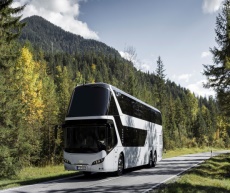 ООО Туристическая компания «Транс Бус плюс»УНП 391811752210001 РБ г. Витебск ул. Димитрова 10А,3 этаж, офисы №3, 10Время работы: ежедневно с 11:00 до 18:00+375 (212) 65-56-06+375 (33) 660-54-54 (мтс)+375 (29) 292-22-28 (мтс)+375 (33) 904-04-24 (велком)Сайт www.transbus.bye-mail: transbusplus@mail.ru